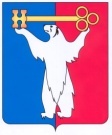 АДМИНИСТРАЦИЯ ГОРОДА НОРИЛЬСКАКРАСНОЯРСКОГО КРАЯПОСТАНОВЛЕНИЕ03.06.2022                                          г. Норильск                                                 № 308О внесении изменения в постановление Администрации города Норильска от 22.04.2022 № 235Руководствуясь статьей 78 Бюджетного кодекса Российской Федерации, Постановлением Правительства Российской Федерации от 18.09.2020 № 1492 «Об общих требованиях к нормативным правовым актам, муниципальным правовым актам, регулирующим предоставление субсидий, в том числе грантов в форме субсидий, юридическим лицам, индивидуальным предпринимателям, а также физическим лицам - производителям товаров, работ, услуг, и о признании утратившими силу некоторых актов Правительства Российской Федерации и отдельных положений некоторых актов Правительства Российской Федерации», Постановлением Правительства Красноярского края от 30.09.2013 № 503-п «Об утверждении государственной программы Красноярского края «Реформирование и модернизация жилищно-коммунального хозяйства и повышение энергетической эффективности», подпрограммой 3 «Модернизация жилищно-коммунального хозяйства, восстановление его инженерной и коммунальной инфраструктуры» муниципальной программы «Комплексное социально-экономическое развитие города Норильска», утвержденной постановлением Администрации города Норильска от 09.12.2021 № 599, Постановлением Правительства Красноярского края от 22.03.2022 № 197-п «Об утверждении Порядка предоставления субсидии бюджету муниципального образования город Норильск на термостабилизацию грунтов под многоквартирными домами и социальными объектами, Порядка предоставления субсидий бюджету муниципального образования город Норильск на реконструкцию, капитальный ремонт (модернизацию) коллекторного хозяйства»,  ПОСТАНОВЛЯЮ:Внести в Порядок предоставления субсидии на финансовое обеспечение затрат на реализацию мероприятия по термостабилизации грунтов под многоквартирными домами (бурение температурных скважин, инженерные изыскания, разработка проектной документации, прохождение государственной экспертизы и реализации мероприятий по термостабилизации) муниципального образования город Норильск, утвержденный постановлением Администрации города Норильска от 22.04.2022 № 235 (далее – Порядок), следующие изменения:Пункт 2.7 Порядка изложить в следующей редакции:«2.7. В случае, если финансирование субсидии осуществляется за счет средств федерального, краевого и местного бюджетов, УЖКХ в течение 10 (десяти) рабочих дней со дня поступления документов, указанных в пункте 2.6 настоящего Порядка, и при отсутствии оснований для принятия решения об отказе в заключении Договора, указанных в пункте 2.8 настоящего Порядка, направляет Получателям субсидий письменное уведомление за подписью директора УЖКХ о создании проекта Договора в ГИИС «Электронный бюджет». Получатель субсидии в течение 3 (трех) рабочих дней с даты получения уведомления о заключении Договора подписывает Договор в ГИИС «Электронный бюджет».УЖКХ в течение 3 (трех) рабочих дней с даты подписания Договора Получателем субсидии в ГИИС «Электронный бюджет» подписывает Договор в ГИИС «Электронный бюджет».В случае, если финансирование субсидий осуществляется за счет средств местного бюджета без софинансирования из федерального и краевого бюджетов, УЖКХ в течение 10 (десяти) рабочих дней со дня поступления документов, указанных в пункте 2.6 настоящего Порядка, и при отсутствии оснований для принятия решения об отказе в заключении Договора, указанных в пункте 2.8 настоящего Порядка, направляет Получателям субсидий письменное уведомление за подписью директора УЖКХ о предстоящем заключении Договора, а также проект Договора в двух экземплярах, подписанный и зарегистрированный со стороны УЖКХ (регистрация Договора в ГИИС «Электронный бюджет» не требуется).Получатель субсидии в течение 1 (одного) рабочего дня с даты получения двух экземпляров проекта Договора подписывает их и один экземпляр Договора возвращает в УЖКХ.».1.2. Абзац второй пункта 2.8 Порядка после слова «определенным» дополнить словом «пунктом».Опубликовать настоящее постановление в газете «Заполярная правда» и разместить его на официальном сайте муниципального образования город Норильск.Настоящее постановление вступает в силу с даты его подписания и распространяет свое действие на правоотношения, возникшие с 26.04.2022.Глава города Норильска                                                                                  Д.В. Карасев